GARDNERS CANDY$2.00 each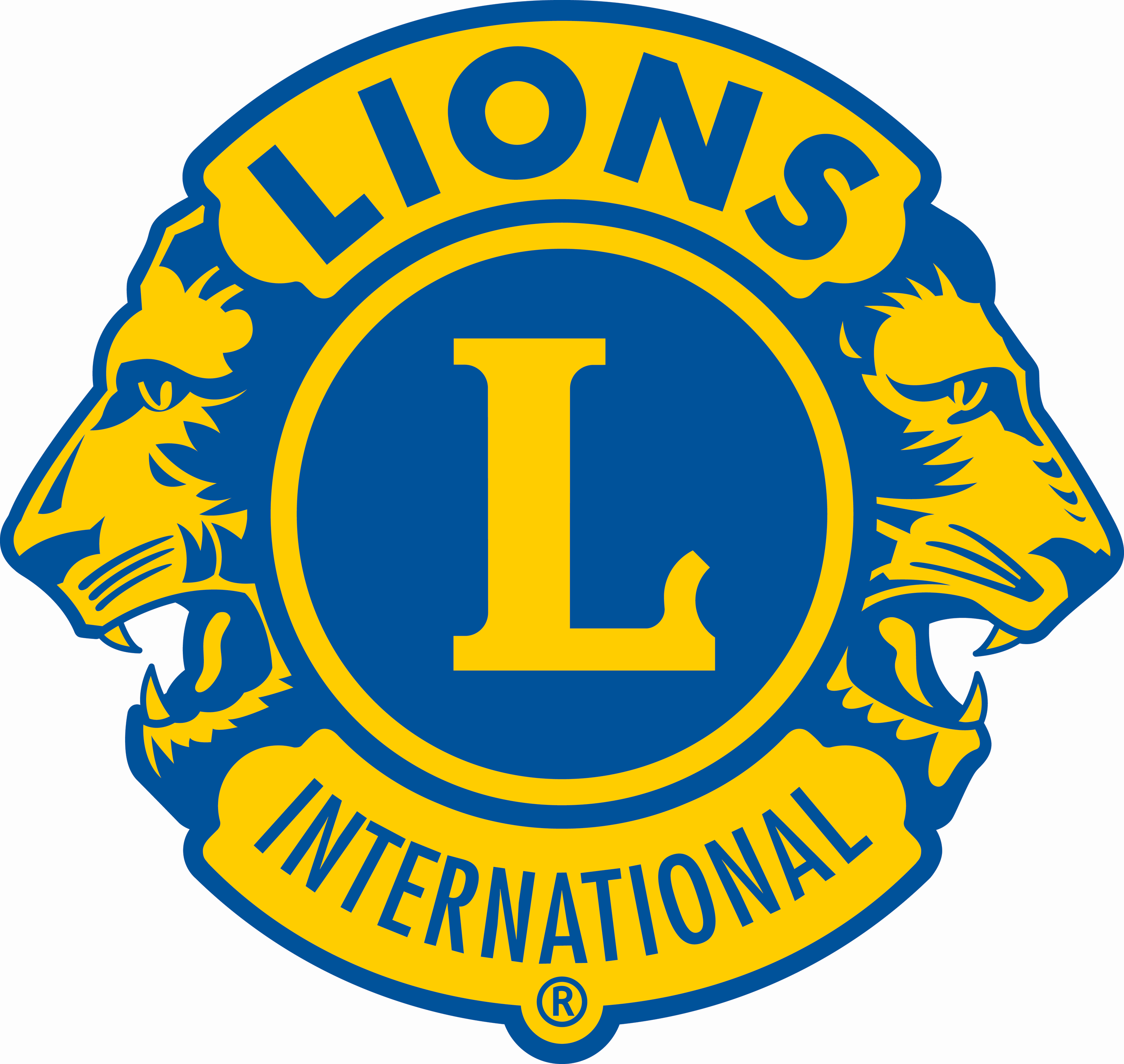 Roasted AlmondCreamy CaramelCrisped RiceMilk ChocolatePeanut ButterSalted PretzelDark Chocolate